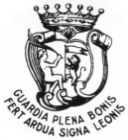 CITTA’ DI GUARDIAGRELE (CH)P.zza S. Francesco, 13 – Centralino tel. 0871/8086.1 – Fax 0871/8086240C.A.P. 66016 - C.F. 00239980691SETTORE III - Polizia Municipale Via Occidentale n. 62 – Tel. 0871.82267 – Fax 0871.801917                                                                  Al          Dirigente del Settore III – Polizia MunicipaleCITTA’ DI GUARDIAGRELE (CH)Oggetto: Domanda per il rilascio dell’abbonamento al parcheggio pubblico a    pagamento per NON RESIDENTI nel centro storico._l_ sottoscritt   __________________________________________________________________________Codice Fiscale / P. IVA ___________________________________________________________________CHIEDEai sensi della deliberazione della Giunta Comunale n. 109 del 30.06.2012 e s.m.i., che gli venga rilasciato l’abbonamento al parcheggio pubblico previsto dalla Civica Amministrazione per i non residenti nel centro storico, da utilizzare nelle aree di sosta a pagamento individuate senza alcuna limitazione di tempo, senza la garanzia di posto assegnato e senza custodia, relativamente all’autovettura/e di seguito indicata/e e per il seguente abbonamento (barrare la voce d’interesse):- Abbonamento mensile (Euro 25.00) relativo al mese di _________________________________________- Abbonamento trimestrale (Euro 60.00) relativo al trimestre ______________________________________- Abbonamento semestrale (Euro 100.00) relativo al semestre _____________________________________- Abbonamento annuale (Euro 190.00) relativo all’anno __________________________________________Consapevole che le dichiarazioni false, la falsità negli atti e l’uso di atti falsi comportano l’applicazione delle sanzioni penali previste dall’art. 76 del D.P.R. 445/2000 e la decadenza dai benefici eventualmente conseguenti al provvedimento emanato sulla base della dichiarazione non veritiera, ai sensi degli artt. 46 e 47 del predetto D.P.R. 445/2000,DICHIARA(barrare con una X sia i  numeri che le voci che interessano)Di essere nat_ a _______________________________(_______)  il  ____________________________e residente nel Comune di_______________________________________________________________Via ________________________________________________________________n._______________Telefono: ____________________________________________________________________________di essere dipendente, ovvero titolare, di imprese pubbliche o private che hanno sede ed operano nel centro storico di Guardiagrele in una delle Vie o Piazze con aree di parcheggio a pagamento, o nelle Vie o Piazze attigue e/o situate nelle immediate vicinanze e di dover quotidianamente e per lavoro ivi sostare. (specificare impresa e sede di lavoro): ________________________________________________________________________________________________________________________________________________________________________Di essere:    O Proprietario        O Locatario         O Utilizzatore del veicolo sottoelencato:Marca________________________ Modello___________________________ Targa________________Secondo quanto sopra dichiarato,Allega:Fotocopia integrale della carta di circolazione dell’autoveicolo suindicato;Fotocopia integrale della propria patente di guida in corso di validità.Si conferisce il consenso al trattamento dei dati personali ai sensi del Decreto Legislativo 30 giugno 2003, n. 196 “Codice in materia di protezione dei dati personali” e dell’art. 13 del GDPR (Regolamento UE 2016/679).____________________, addì ___________                         						  Firma del richiedente                                                                                   ________________________________